Администрация Бутурлинского муниципального районаУправление образования, молодёжной политики и спортаМБУ ДО ДООЦ «Надежда»ПРИНЯТА								 УТВЕРЖДАЮ:на педагогическом				          Директор ДООЦ «Надежда»совете «__»______ 2022 года		                                                             __________   Смирнова Т.Е.            «__»____________ 2022 годПрограмма организации летнего отдыха детей
в МБУ ДО ДООЦ «Надежда»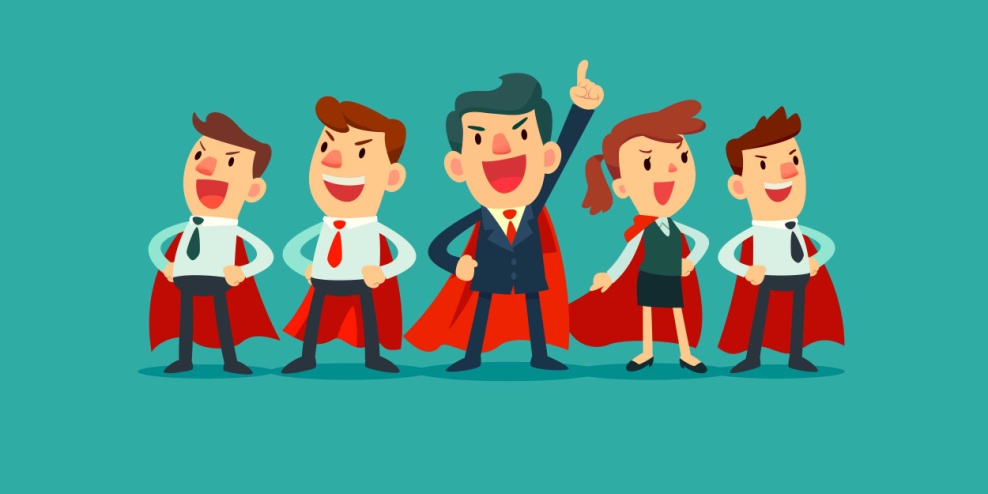 «ПОКОЛЕНИЕ ЛИДЕРОВ»Срок реализации программы июль 2022 г.Программа рассчитана на детей 7-15 лет Автор-составитель: Зорина Ксения Алексеевна       старший воспитатель 2 смены 2022 г.с. Яковлево, Бутурлинский район2022СодержаниеИнформационная карта программы	3Пояснительная записка	5Цель	8Задачи	8Ожидаемые результаты	8Содержание программы	10Легенда смены	12Схема самоуправления	13План реализации программы	14Кадровые условия реализации программы	17Материально-технические условия реализации программы	19Система контроля и оценивания результатов	19Приложения	22Информационная карта программыЗадача лидера в том, чтобы было больше лидеров, 
а не в том, чтобы было больше тех, кто следует за лидером.
 Ралф Нейдер                  Пояснительная запискаПроблема лидерства будет актуальна во все времена. Этой теме посвящено огромное количество книг, статей и исследований. Почему же так важно развивать лидерские качества у детей?Лидерская устремлённость способствует самореализации, самовыражению в обществе и успешном взаимодействии человека с другими людьми. Обладая творческим потенциалом и сильным характером, человек-лидер постоянно находится в поиске интересных дел, увлекательных событий, которые преобразуют окружающую действительность. Люди, обладающие лидерскими качествами, являются более инициативными. Они уверенны в себе и могут заставить окружающих прислушаться к их мнению. Немало важную роль на развитие лидерских качеств у детей  играют условия воспитания, факторы внешней и внутренней окружающей среды. Поэтому чем раньше начать развивать у ребенка эти качества, тем проще ему будет в будущем адаптироваться к определенным сложным жизненным обстоятельствам. Тематика смены  «Поколение Лидеров» является актуальной для общества, так как программа ориентирована на решение данной социальной проблемы.Загородный лагерь - это место, куда стремятся дети, чтобы отдохнуть, найти друзей, проявить себя, ощутить свою значимость, заняться любимым делом. Именно на это важно сориентировать педагогов, чтобы оправдать ожидание детей и их родителей. Важнейшими задачами в работе вожатого являются:  не оставить ребят равнодушными, заинтересовать заданной тематикой смены; предоставить условия для получения новых знаний и применения их на практике. В то же время, взрослым необходимо максимально используя воспитательные возможности временного детского коллектива, всесторонне развивать детей, стимулировать их активность и творчество, упорство в преодолении трудностей. Показывать своим примером, как важно не бояться проявлять себя и свои таланты в обществе, и помочь каждому ребенку за такой короткий срок максимально раскрыться, почувствовать себя «безопасно» и уютно в лагере.Планируя деятельность,  необходимо учесть такие условия, как:временный детский коллектив;изменение привычной среды жизнедеятельности, большая связь с природой;закрытость загородного лагеря как типа детского учреждения;отсутствие родительской опеки, поддержки, контроля.       Укрепляя здоровье детей, обеспечивая их физическую закалку, психологический отдых, педагогический коллектив детского оздоровительно-образовательного центра «Надежда» несёт также ответственность за их воспитание. Необходимое условие развития ребёнка – организация общности детей, ориентированной на активное включение в совместную деятельность.В основе деятельности центра «Надежда» лежит целостный  подход к воспитанию, построенный на основе сотрудничества взрослых и детей, развитие у детей возможности социальной адаптации через разнообразные формы деятельности, создание условий для удовлетворения интересов и потребностей детей, а также, для их физического и духовного оздоровления. Данная программа по своей направленности является комплексной, включая в себя разноплановую деятельность: спортивно-оздоровительную, досуговую, экологическую, художественно-эстетическую, интеллектуально-познавательную. Досуг только тогда становится и временем отдыха, и временем саморазвития, когда выбор деятельности основан на абсолютной добровольности, на интересе, удовольствии и психологическом комфорте. Главной идеей программы "Поколение Лидеров " является то, что лидер есть в каждом из нас, и проявиться он может абсолютно в разных сферах. Поэтому так важно уделить внимание к разносторонней организации отдыха в этой смене - самоуправление, КТД, игры, квесты, мероприятия, конкурсы, спортивные и интеллектуальные состязания – так как в этом случае дети смогут проявить себя в чём-то новом, или закрепить свои навыки в уже знакомых им условиях. В результате реализации программы ожидается приобретение детьми новых знаний по тематике программы, развитие творческих способностей, детской самостоятельности, получение участниками смены умений и навыков  индивидуальной и коллективной творческой и трудовой деятельности, самоуправления, социальной активности. Мы уверены, что за время, проведённое в детском лагере, дети узнают много нового и интересного, почувствуют себя увереннее и обязательно проявят большинство своих талантов.Программа реализуется в течение 21 дня. Основной состав участников – это учащиеся образовательных  учреждений в возрасте от 7 до 15 лет включительно. Деятельность участников смены осуществляется в отрядах по возрастам. Всего будет организованно 4 детских отряда. Общее количество участников смены – 100 человек.Из всего этого логично вытекают цель и задачи, которые ставит перед собой центр и каждый человек, в нем находящийся.          Цель: создание условий, обеспечивающих полноценный отдых и оздоровление каждого ребёнка, способствующих приобретению социально значимого опыта, проявлению лидерских качеств и развитию творческих, спортивных, интеллектуальных способностей, самостоятельности и ответственности.          Задачи:обеспечить условия для комфортного отдыха и оздоровления детей;создать атмосферу, где каждый ребенок сможет проявить свои лидерские качества;развить творческую, спортивную, интеллектуальную активность с учетом собственных интересов,  наклонностей и возможностей;создать условия для развития навыков межличностного общения, способствующих социализации личности.        Ожидаемые результатыВ соответствии с Федеральными государственными образовательными стандартами выделяют три уровня воспитательных результатов:I уровень: приобретение социальных знаний;II уровень: формирование ценностного отношения к социальной реальности;III уровень: получение опыта самостоятельного общественного действия.В соответствии с этим в результате реализации программы "Поколение Лидеров"  планируется получить следующие результаты:укрепление здоровья и развитие физической активности детей;получение новых знаний в области коммуникации со сверстниками и взрослыми;развитие у детей ответственности и самостоятельности;проявление у детей своих талантов и себя как уникальных личностей в обществе.Также предполагается, что в процессе лагерной смены детьми будут получены следующие компетенции:упорядочивание ритма жизни, режима питания;ведение здорового образа жизни;раскрытие творческих качеств личности: фантазия, оригинальность, находчивость, активность, артистизм;интеллектуальные и познавательные способности;расширение кругозораСодержание программыСмена будет проходить в интеллектуально-развлекательном формате. Каждый день будет направлен на развитие каких-либо способностей у детей. Так как лидер в нашем случае – это такой собирательный образ супергероя современности, то значит, что дети должны проявить себя в спортивных, творческих, интеллектуальных и других подобных активностях. За 21 день дети раскрывают в себе «суперспособности» и становятся теми самыми «лидерами-супергероями».Каждый день отряды будут соревноваться в конкурсе смены за право носить звание «Лидер-отряд смены». Это отряд, который по истечении 21 дня наберет самый высокий показатель в рейтинге активности. Этот рейтинг будет определяться по тому, как отряд участвовал в различных мероприятиях лагеря, какая была сплоченность у отряда во время участия в них, а также какую инициативность проявлял отряд во время смены. Кроме этого, будет вестись отдельный рейтинг совместно с воспитателями и вожатыми отрядов, благодаря которому каждому ребенку будет выдан диплом с отметкой, в чем он отличился.            Также будет проводиться мероприятие на звание Супергероя и Супергероини лидерской смены (аналог общеизвестного конкурса «Мистер и Миссис лагеря»).          Каждый день на утренней линейке будут подводиться итоги предыдущего дня и за определенные достижения отряды получают отметки в рейтинг в виде супергероя с определенным заработанным баллом. Раз в 4 дня на собрании капитанов команд будет озвучиваться суммарное количество заработанных баллов.          Также в течение смены, отряды могут получать задания администрации лагеря (директора и зам.директора, старшего вожатого), за выполнение которых будут начисляться дополнительные баллы.          Каждый день будет вестись рейтинг «Самая тихая» и «Самая чистая» комната – по 5-ой шкале.         Экватором смены и сюрпризом для детей станет зарница, длительностью в 5 дней. Программа зарницы будет направлена на физическую подготовку, развитие кругозора, логики, и поднятия патриотического духа. Рейтинг баллов:За лучший уголок– 100 балловЗа задания от администрации – 50 балловЗа шефство – 50 балловЗа победу в общелагерном мероприятии – 100 балловЗа участие в общелагерном мероприятии – 50 балловЗа спортивные достижения – 100 баллов	«Самая чистая» комната – до 5 баллов«Самая тихая» комната – до 5 балловОрганизация КТД – 200 балловТак же в рамках программы, в течение всей смены будут проводиться занятия в кружках. Дети смогут выбрать занятия исходя из своих интересов и потребностей. [Приложение 2]Легенда сменыВнимание, внимание! В лагерь «Надежда» объявляется срочный слет лидеров!А кто такие лидеры, спросите вы? 

Лидеры – это супергерои нашей реальности. Они встречаются в совершенно разных сферах нашей жизни – в творчестве, спорте, науке, экологии, и т.д. 
А самое главное – лидер есть в каждом из нас, просто нужно дать ему смелости проявиться.  Ведь каждый человек уникален и талантлив по-своему. 

А вы готовы стать супергероями нашей реальности? Тогда добро пожаловать в нашу команду «Поколение Лидеров»!Виды наград, призов, подарков: «Лидер-отряд смены»  Супергерой лидерской смены Супергероиня лидерской сменыПобедители разного уровня соревнований будут награждаться следующими призами:Отметкой в общеотрядный рейтинг и личный зачет.Угощение (конфеты, печенье, фрукты).Медали и дипломы победителям спортивных состязаний.Словесная награда: аплодисменты, скандирование имени победителя всем отрядом, особые права и привилегии. Памятный диплом собственного дизайна в тематике смены каждому участнику, где будет написано то, в чем отличился данный ребенок. Схема самоуправления в отрядахПлан реализации программыМеханизмы реализации программы:Подготовительный этап (до заезда в лагерь)Разработка программы на летний оздоровительный сезон. Подготовка программно-методической документации (программы,  сценариев мероприятий,  игровых технологий и др.)Подбор и подготовка кадров для работы в ДООЦ. Оформление пакета документов на каждого педагога для приема на работу. Обучение вожатых. Прохождение кадрами медицинского обследования и оформление санитарных книжек.Установление интеграционных связей с учреждениями образования, культуры и др., с общественными объединениями и организациями.Определение контингента участников смены и налаживание информационного контакта с ними (по возможности).Определение ожиданий от смены (эмоциональная настройка ребенка и взрослого на предстоящую смену). Психологическая и практическая подготовка к отъезду в лагерь.Заезд сотрудников в лагерь. Подготовка (оформление, обустройство и др.) воспитателями и вожатыми места проживания детей (корпусов, комнат и др.), места приёма питания.  Подготовка внутренней педагогической среды лагеря (спортивные площадки, творческий центр, клуб и др.) Проведение организационных совещаний, планерок и др.Организационный период смены (1-3 дни смены)Это один из важных и трудных моментов  смены. Именно от того, как пройдут первые дни, какой настрой получат ребята, во многом зависит успех смены. Педагоги в это время должны быть предельно внимательными к ребятам, использовать в работе индивидуальный подход к каждому ребёнку. Будет правильным продумать до мелочей, расписать по минутам этот период и подготовиться к нему заранее, еще до  смены. Главное – дисциплина и предъявление единых педагогических требований.Основными задачами организационного периода будут:создать в отряде благоприятный эмоциональный настрой;помочь каждому ребенку адаптироваться в новых условиях;предъявить единые педагогические требования к режиму дня и дисциплине;сформировать органы детского самоуправления и скорректировать план работы с учетом предложений и пожеланий ребят.Условно его можно разделить на несколько этапов:встреча детей;знакомство в отряде;знакомство с лагерем;выявление лидеров в отряде;планирование, выборы органов самоуправления;«огонек» знакомств.Для реализации каждого из этапов есть определенные формы мероприятий, которые позволяют решить задачи организационного периода смены. В этот период задается «сюжет» смены. Происходит структурное и организационное оформление системы совместной деятельности.Основной период смены (4-18 дни смены)Реализация основных принципов и идей по тематике смены. Организация деятельности органов самоуправления.  Корректировка ценностно-мотивационных норм общения, поведения, отношений и деятельности.Корректировка межличностных и групповых отношений и взаимодействий.Разворачивание кружковой деятельности,  отвечающей интересам и запросам детей. Включение детей в различные виды коллективно – творческой деятельности.Проведение тематических дней, ролевых, деловых и др. игр, соревнований, конкурсов  в соответствии с план - сеткой работы лагеря и игровым замыслом. Показ детских достижений через разные формы: игровые программы, конкурсы, спортивные состязания, трудовые акции и др. Показ знаний, умений и навыков, полученных в кружковой деятельности. Анализ индивидуальных и групповых действий, направленных на стимулирование успешности участников программы в разных видах деятельности.  Итоговый период смены (18-21 дни смены)Заключительный этап смены - период подведения итогов, основной целью которого является представление подростка об изменении своего уровня развития за смену, перспективы дальнейшего роста. Педагог должен быть внимателен к каждому ребёнку, должен подумать о том, чтобы доброе слово было сказано в адрес каждого члена отряда, чтобы каждый уехал с хорошим настроением и желанием приехать сюда ещё раз. Постлагерный период (после окончания смены)Календарное окончание лагерной смены не является фактическим в личностно-психологическом плане. Дети, как правило, еще долго рассказывают о лагере друзьям и знакомым, перезваниваются и переписываются с вожатыми и друг с другом. Продолжается эмоциональное "перепроживание". Это этап рефлексии и разностороннего анализа, адаптации полученных знаний, умений и навыков к условиям места проживания подростка. Личное внимание участников смены фокусируется на самом значимом и самом важном (положительном или отрицательном) из того, что произошло. Нередко именно выводы постлагерного периода влияют на отношение ребенка к жизнедеятельности во временном детском коллективе.Кадровые условия реализации программыЦель: координация  деятельности педагогического коллектива, поиск новых эффективных форм работы с детьми в условиях загородного лагеря для создания наиболее благоприятных условий отдыха и оздоровления подрастающего поколения.Задачи:формирование мотивационно-ценностного и творческого отношения к деятельности в качестве воспитателя (вожатого) детского оздоровительного лагеря;освоение педагогами различных технологий организации воспитательно-оздоровительной работы с воспитанниками в летний период; развитие самостоятельности, инициативы, творческих способностей и возможностей педагогов, развитие демократических взаимоотношений, навыков общения, сотрудничества.В деятельности педагогов предполагается реализовать следующие принципы: Ориентация на личность. Системность и систематичность. Интенсивность (насыщенность).  Безопасность.  Педагогический приоритет. Оснащенность.    Основные требования, предъявляемые к педагогам:Знание  приемов первой медицинской помощиЗнание логики развития сменыЗнание возрастной психологииНормативно-правовые знанияЗнание игротехникиОрганизация КТД (коллективно-творческое дело)Знание этикета вожатогоЗнания в области конфликтологииБезупречные знания по тематике сменыСистема подготовки педагогических кадровМатериально-технические условия реализации программыДля успешной реализации программы необходимо следующее обеспечение:Фотоаппарат, видеокамера;ноутбук, принтер;музыкальное оборудование;спортивно-игровой инвентарь;канцелярские товары;призовой фонд: сувенирная продукция, медали, грамоты, статуэтки.методическая литература: игры, конкурсы, сценарии, викторины, теоретический материал по тематике смены;актовый зал, летняя эстрада;спортивные площадки;автотранспорт;костюмерная;Система контроля и оценивания результатовДиагностика организуется  в несколько этапов:1. Входная диагностика. Осуществляется сбор данных о направленности интересов детей, мотивации деятельности и уровне готовности к ней (тесты, анкеты, игры). 2. Промежуточная диагностика.Позволит корректировать процесс реализации программы и определить искомый результат с помощью аналогии и ассоциации: изучение эмоционального состояния детей во время проведения мероприятий.3. Выходная диагностика.Позволит оценить результаты реализации программы (опрос, тестирование, анкеты):- результативность работы кружков и мастер-классов;- степень удовлетворённости отдыхом (анкета для детей);- опросник эмоционального состояния;Диагностика проходит на протяжении всей смены на вечерних сборах, свечках, огоньках, рефлексий после крупных мероприятий, по окончании смены. Отслеживать стадии развития временного детского коллектива предлагается по модели развития группы. Это уникальный инструмент, с помощью которого можно предугадывать, управлять, направлять группу людей, а также решать внутригрупповые проблемы. Основная идея этой модели – это гибкость. А именно то, что в ней присутствуют все возможные этапы развития отношений в группе в наиболее распространенном порядке. Но не стоит забывать того, что каждый коллектив людей будет идти в этой модели по своему уникальному пути. На практике некоторые стадии могут не проявиться, или быть повторены несколько раз.Умение человека, работающего с группой, как раз и состоит в том, чтобы на основе знания этой модели распознать, на какой стадии находится в данный момент группа, и оказать посильную помощь для достижения командой единой цели при минимуме потерь, то есть наиболее оптимальным образом.ОриентацияГотовность к работе и радужные ожиданияИзучение ситуации и действующих лицЧувство зависимости от авторитетов и иерархииПотребность найти свое местоВажно: составить вместе с детьми карту ожиданий и соглашений.РазочарованиеНесоответствие надежд и реальностиНедовольство авторитетамиНедовольство целями, задачами и планом действийЧувство некомпетентностиСпоры за власть и вниманиеВажно: на 5-7 день смены в группе должен произойти конфликт, если он не происходит естественным образом,  то можно его спровоцировать, например, организацией веревочного курса.СогласиеСглаживание разницы между ожиданиями и действительностьюРазрешение противоречийДостижение гармонии, доверия, уважения, уверенности и поддержкиРазделение ответственностиРаботаРадость от участия в работе группыСовместная взаимозависимая работаЧувство силы командыРоль лидера переходит от одного участника к другому в зависимости от необходимостиНастрой на успехВысококачественная работаЗавершениеПризнательность к участникам группыРезкий подъем или спад настроенияГордость за достиженияЧувство близости к членам группы Срок на реализацию каждого этапа 4 дня (смена 21 день). Достичь предполагаемых результатов предполагается за счёт широкого спектра форм работы:* массовых (весь лагерь) - «эмоциональное заражение», ощущение сопричастности, чувство свершения*   групповых -  упражнение во взаимодействии, рефлексия, игр, * в организации повседневной жизни - самообслуживание, доверие и ответственность, доброжелательность и стабильность требований, честность в оценках, открытость критике.             В течение смены с детьми работает старший воспитатель, отрядный воспитатель и психолог, которые проводят занятия, направленные на изучение психолого-педагогических особенностей детей, а так же тренинги на социальную их адаптацию, снятия напряжения и тревожности.ПриложенияПриложение 1Распорядок дняПриложение 2Мастерские (кружки)Приложение 3Спортивно-оздоровительная работа в лагере (2 смена 2022 год)Приложение 4План-сетка 2 смены 2022 годаПриложение 5Анкеты для системы контроля и оценивания результатовАнкета в 1 день смены:
Привет, юный супергерой! Мы очень рады видеть тебя в нашем лагере «Надежда»! И чтобы твой отдых сделать увлекательным и незабываемым, просим тебя ответить на несколько вопросов ;)

1. Как тебя зовут?_____________________________________________________________
2. Сколько тебе лет, и в какой отряд ты попал/попала?_________________________________________________________________ 
3.Чем ты любишь заниматься в свободное время?________________________________________________________________________
4.Бывал/бывала ли ты когда-нибудь в лагерях?______________________________________________________________________
5.Чего больше всего ждешь в эту смену? Есть ли какие-нибудь пожелания?_________________________________________________________________________________________________________________________________________________Анкета в последний день смены:
Ну, вот и пришла пора прощаться. Нам очень грустно от того, как быстро пролетела смена. Мы очень старались, чтобы эта смена стала твоим лучшим воспоминанием лета. Ответь нам, пожалуйста, на несколько вопросов ;)Как тебя зовут?_______________________________________________________Сколько тебе лет, и в каком отряде ты был?__________________________________________________________________Что больше всего тебе понравилось в лагере?________________________________________________________________А что не понравилось?____________________________________________________________Возникали ли у тебя проблемы в лагере? И если «да», то кто помог с ними справиться?____________________________________________________________Хотелось бы попасть в еще раз в тот же самый отряд?_________________________________________________________________С каким желанием ты приедешь в наш лагерь вновь (подчеркнуть нужное):
С сильным желанием                 Просто с желанием
Без особого желания                 Больше не приеду вообще
К кому из вожатых ты бы хотел попасть в отряд?_________________________________________________________________Оцени работу своих вожатых по 10-бальной шкале__________________________________________________________________Полное название программыПрограмма организации летнего отдыха детей в МБУ ДО ДООЦ «Надежда»  " Поколение Лидеров "ФИО автора, разработчика (коллектива) с указанием занимаемой должностиЗорина Ксения АлексеевнаСтарший вожатый 2 смены 2022 г.Руководитель программыСмирнова Татьяна Евгеньевна  директор МБУ ДО ДООЦ «Надежда»Название проводящей организацииМуниципальное бюджетное учреждение дополнительного образования детский оздоровительно-образовательный центр  «Надежда»Адрес организации607444, Нижегородская область, Бутурлинский район, с. Яковлево, ул. Октябрьская, 1Контактный телефон, электронный адрес (831 72) 5-62-44, (831 72) 5-39-64lager_nadejda@mail.ruФорма проведенияЗагородный лагерьНаправленность программы ЛидерскаяХарактеристика целевой группы (возраст детей, специфика, если есть (дети-сироты, дети, оставшиеся без попечения родителей, дети с ОВЗ и др.)Дети и подростки от 7 до 15 лет, в том числе: из социально незащищённых категорий (малообеспеченные, многодетные, неполные семьи)Краткая аннотация содержания программы Программа "Поколение Лидеров " призвана смоделировать в условиях лагерной смены не только игровое, но и развивающее пространство, где каждый ребенок сможет проявить и развить свои лидерские качества. Идеология программы построена на том, что лидеры могут быть в каждой сфере нашей жизни, и что лидер есть в каждом из нас.  В течение 21 дня ребята будут принимать активное участие в общелагерных мероприятиях, которые будут направлены на развитие творческих, коммуникативных, интеллектуальных и спортивных навыков. Также внутри каждого отряда воспитателями и вожатыми будет проводиться своя работа на адаптацию детей в обществе, развитие коммуникативных качеств внутри отряда, а также раскрытие уникальных навыков и талантов каждого ребенка.      Обоснование актуальности программыВ современном цифровом мире, где живое общение все чаще и чаще заменяется на виртуальное, возникают проблемы в обществе с формированием навыка коммуникации, и как следствие – с проявлением себя и своих талантов в обществе. Из-за этого детям сложнее показать себя, проявить свои лидерские качества в той или иной сфере. Предполагаемый социальный эффект программыПриобретение новых знаний по тематике программы: развитие лидерских, спортивных, творческих, интеллектуальных способностей, детской самостоятельности, получение участниками смены умений и навыков  индивидуальной и коллективной творческой и трудовой деятельности, самоуправления, социальной активности, а также бонусом – оздоровление на свежем воздухе и  веселое провождение летних каникул.Цель и задачи программы, в соответствии с их актуальностью для целевых групп участников, родителейЦель: создание условий, обеспечивающих полноценный отдых и оздоровление каждого ребёнка, способствующих приобретению социально значимого опыта, проявлению лидерских качеств и развитию творческих, спортивных, интеллектуальных способностей, самостоятельности и ответственности.Задачи:обеспечить условия для комфортного отдыха и оздоровления детей;создать атмосферу, где каждый ребенок сможет проявить свои лидерские качества;развить творческую, спортивную, интеллектуальную активность с учетом собственных интересов,  наклонностей и возможностей;создать условия для развития навыков межличностного общения, способствующих социализации личности.Предполагаемые результаты реализации программы (описание позитивных изменений, которые произойдут в результате реализации программы)укрепление здоровья и развитие физической активности детей;получение новых знаний и нового опыта в области коммуникации со сверстниками и взрослыми;развитие у детей ответственности, самостоятельности;проявление у детей своих талантов и себя как уникальных личностей в обществе;Кадровое обеспечение программы:- перечень специалистов реализующих программ- описание системы подготовки педагогического отряда, специалистов дополнительного образованияКадровое обеспечение представлено администрацией лагеря: директором, заместителем директора; дипломированными специалистами в области психологии и педагогики, студентами Высших учебных заведений Нижегородской области, имеющими свидетельства об окончании «Школы Вожатого» по следующим дисциплинам:логика развития сменывозрастная психологиянормативно-правовая подготовкаигротехникаорганизация КТД (коллективно-творческое дело)этика вожатогоконфликтологияТематикаСроки проведенияЗнакомство с программой. Обсуждение плана работы на смену (педсовет).Март 2022г.Личное знакомство вожатых с руководством лагеря, предъявление требований.Июнь 2022 г. Совершенствование и поиск новых форм работы с детьми различных категорий в условиях центра «Надежда»  (педсовет).Июнь 2022 г.Методика организации и проведения игровых программ.Июль 2022 г.Итоги воспитательной работы за смену. Оценка работы педагогического коллектива (педсовет).Июль 2022 г.(конец смены)ВремяПояснение7.30-7.55	Планерка вожатых8.00-8.05Подъем детей8.05-8.30Гигиенические процедуры8.30-8.50Зарядка8.50 – 9.00Трудовой десант9.00-9.30Завтрак9.40-09.50Линейка10.00-11.00Спортивные мероприятия, бассейн, игры на местности11.00-12.00Отрядное время/работа с психологом12.00-13.00Кружки и мастер-классы13.00-14.00Обед14.00-16.00Тихий час16.30-16.55Полдник17.00-18.30Основное мероприятие18.30-19.00Отрядное время19.00-19.45Ужин20.00-21.45Дискотека, киновечер21.00-21.15Сонник (пятое питание)21.45 – 22.15Отрядные огоньки и свечки22.30ОтбойБлок 1«Танцуют все!»ТанцыБлок 1«Шахматы и шашки»Шахматы и шашкиБлок 1«Мозговой штурм»Интеллектуально-развлекательные игрыБлок 1«Оригами»Изготовление бумажных фигурок без ножниц и клеяБлок 1«Креативные»Изготовление поделок из различного материалаБлок 1«Футбол»ФутболБлок 1«NUMBER 1»Настольный теннисБлок 2«Король воздуха»ВолейболБлок 2«Хроники лидерского движения»Журналистский кружокБлок 2«Волшебная кисточка»Рисование
(младшие отряды)Блок 2«Волшебный квиллинг»Изготовление композиций из скрученных в спиральки полосок бумагиБлок 2«НЛО»Алтимат фрисби«Патриот»Кружок, с военно-патриотическим направлением№ п/пСодержаниеПримечания07.07.07.07.07.07.1.Подвижные игры на  воздухе «Давайте знакомиться».08.07. 08.07. 08.07. 1.Утренняя зарядка.2. Эстафеты09.07.09.07.09.07.1.Утренняя зарядка.2.Сдача нормативов10.07. 10.07. 10.07. 1.Утренняя зарядка.2.Футбол у младших отрядов, волейбол у старших отрядов11.07. 11.07. 11.07. 1.Утренняя зарядка.2.Пионербол у младших отрядов, футбол у старших отрядов12.07. 12.07. 12.07. 1. Утренняя зарядка.2.Футбол – Сборная лагеря против вожатых13.07.13.07.13.07.1. Утренняя зарядка.2.Кросс 14.07. 14.07. 14.07. 1.Утренняя зарядка.2.Соревнования по шашкам, настольному теннису и дартсу15.07.15.07.15.07.1.Утренняя зарядка.2.Волейбол – Сборная лагеря против вожатых16.07. 16.07. 16.07. 1.Утренняя зарядка.2.Стритбол у старших отрядов, показательная игра в фрисби17.07. 17.07. 17.07. 1.Утренняя зарядка.2.День дворовых игр18.07. 18.07. 18.07. 1.Утренняя зарядка2.Турнир по шахматам19.07. 19.07. 19.07. 1.Утренняя зарядка.2.Стритбол – Сборная лагеря против вожатых20.07. 20.07. 20.07. 1.Утренняя зарядка.2.Легкоатлетическое многоборье21.07. 21.07. 21.07. 1.Утренняя зарядка.2.Футбол у девочек младших отрядов, футбол у девочек старших отрядов, Волейбол у мальчиков младших и старших отрядов22.0722.0722.071.Утренняя зарядка.2.Олимпийский день23.0723.0723.071.Утренняя зарядка.2.Игры народов мира24.0724.0724.071.Утренняя зарядка.2.Военно-патриотическая игра «Диверсант»25.0725.0725.071.Утренняя зарядка.2.Сдача нормативов26.0726.0726.071.Утренняя зарядка.2.Соревнования по фрисби27.0727.0727.071.Спортивный отъезд7 июля (чт)8 июля (пт) 9 июля (сб)10 июля (вс)11 июля (пн)12 июля (вт)13 июля (ср)10:00-12:00 - заезд
12:00-13:00 – отрядное время10:00-11:00 – спорт
11:00-13:00 – отрядное время/подготовка10:00-11:00 – спорт 
11:00-13:00 – отрядное время/подготовка10:00-11:00 – спорт11:00-12:00 – отрядное время12:00-13:00 - кружки
10:00-11:00 – спорт 
11:00-12:00 – ржд придут12:00-13:00 - кружки10:00-11:00 – спорт11:00-12:00 – отрядное время12:00-13:00 - кружки10:00-11:00 – спорт11:00-12:00 – отрядное время12:00-13:00 - кружки17:00-18:30 – по станциям на знакомство с лагерем
18:30-19:00 – отрядное время17:00-18:30 – 
ФОТОКРОСС
(к празднику)
18:30-19:00 – отрядное время
17:00-18:30 – ОТКРЫТИЕ СМЕНЫ18:30-19:00 – отрядное время17:00-18:30 – БОЛЬШОЙ КВЕСТ
(русско-фольклорный)18:30-19:00 – отрядное время17:00-18:30– ЧТО, ГДЕ, КОГДА?18:30-19:00 – отрядное время17:00-18:30 
ТАНЦЕВАЛЬНЫЙ БАТТЛ18:30-19:00 – отрядное время17:00-18:30 – КТД 3 18:30-19:00 – отрядное время20:00-21:45 -
дискотека20:00-21:45 -дискотека20:00-21:45 -дискотека20:00-21:45 -киновечер20:00-21:45 -дискотека20:00-21:45 -дискотека20:00-21:45 -дискотека14 июля (чт)15 июля (пт)16 июля (сб)17 июля (вс) (баня)18 июля (пн)19 июля (вт)20 июля (ср)10:00-11:00 – спорт
11:00-12:00 – Зарница (подготовка)12:00-13:00 - кружки10:00-11:00 – спорт11:00-12:00 – Зарница (подготовка)12:00-13:00 - кружки10:00-11:00 – спорт11:00-12:00 – Зарница (подготовка)12:00-13:00 - кружки10:00-11:00 – спорт
11:00-12:00 – Зарница (подготовка)12:00-13:00 - кружки10:00-11:00 – спорт11:00-12:00 – Зарница (подготовка)12:00-13:00 - кружки10:00-11:00 – спорт11:00-12:00 – отрядное время12:00-13:00 - кружки10:00-11:00 – спорт11:00-12:00 – отрядное время12:00-13:00 - кружки17:00-18:30 –
зарница (осн.мероп)18:30-19:00 – отрядное время17:00-18:30 –
зарница (осн.мероп)18:30-19:00 – отрядное время17:00-18:30 
зарница (осн.мероп)18:30-19:00 – отрядное время
поход детей (3/4 отряды)17:00-18:30 – 
зарница (осн.мероп)18:30-19:00 – отрядное время17:00-18:30 – зарница (осн.мероп)18:30-19:00 – отрядное времяПоход детей (1/2 отряды)17:00-18:30 КТД 418:30-19:00 – отрядное время17:00-18:30 – МИСТЕР И МИССИС ЛАГЕРЯ18:30-19:00 – отрядное время20:00-21:45 -дискотека20:00-21:45 -дискотека20:00-21:45 -дискотека20:00-21:45 -киновечер20:00-21:45 -дискотека20:00-21:45 -дискотека20:00-21:45 -дискотека21 июля (чт)22 июля (пт)23 июля (сб)24 июля (вс)25 июля (пн)26 июля (вт)27 июля (ср)КИНОФЕСТИВАЛЬ10:00-11:00 – спорт11:00-12:00 – отрядное время12:00-13:00 - кружки 10:00-11:00 – спорт11:00-12:00 – отрядное время12:00-13:00 - кружки10:00-11:00 – спорт11:00-12:00 – отрядное время12:00-13:00 - кружки10:00-11:00 – спорт11:00-12:00 – отрядное время12:00-13:00 - кружкиДЕНЬ НАОБОРОТ
10:00-11:00 – спорт11:00-12:00 – отрядное время12:00-13:00 - кружки10:00-12:00 – отрядное время
Подготовка к закрытию.отъезд17:00-18:30 – КРАСНАЯ ДОРОЖКА18:30-19:00 – отрядное время17:00-18:30 КВН18:30-19:00 – отрядное время17:00-18:30 – 
КТД 2
18:30-19:00 – отрядное время17:00-18:30 - КТД 118:30-19:00 – отрядное время17:00-18:30 –  КОНЦЕРТ ВОЖАТЫХ 18:30-19:00 – отрядное время
закрытие20:00-21:45 -дискотека20:00-21:45 -Дискотека20:00-21:45 -дискотека20:00-21:45 -киновечер20:00-21:45 -дискотекадискотека